What is transition? Transition is a major life change.For young children moving from preschool to kindergarten is one of the most significant transitions they will experience. Transition is a period of adjustment.All adjustments are stressful. When parents, teachers and schools work together, the transition process moves more smoothly reducing the stress for all involved. 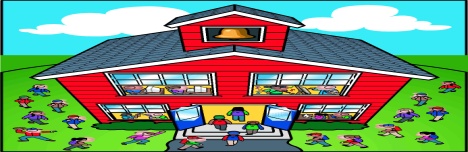 